Инструкционная карта «Пришивание пуговиц»Наметить место пришивания пуговицы на ткани сложенной вдвое.Закрепление нити на ткани: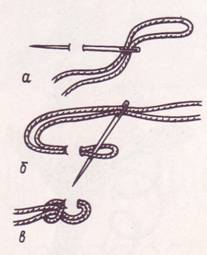 а)  нить сложить пополам,  уравнивая концы продеть её в ушко иглы. На лицевой стороне сделать один стежок размером 1- 3 ммб)  протянуть нить, оставив небольшую петельку, в которую продеть иглу  в)  туго затянуть нитьПришивание пуговиц с отверстиями или с ушкомПропустить иглу в отверстие пуговицы, вывести нитку на изнаночную сторону.Пропустить иглу во второе отверстие пуговицы с изнаночной стороны.Выполнить 4-5  стежков в одни и те же проколы ткани иглой.Закрепить нитку с изнаночной стороны, заправить между слоями ткани.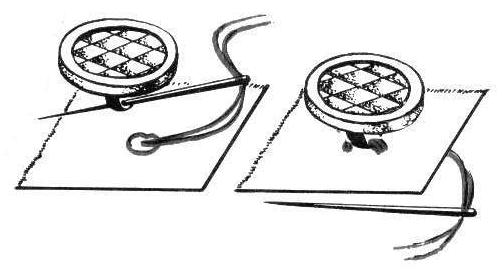 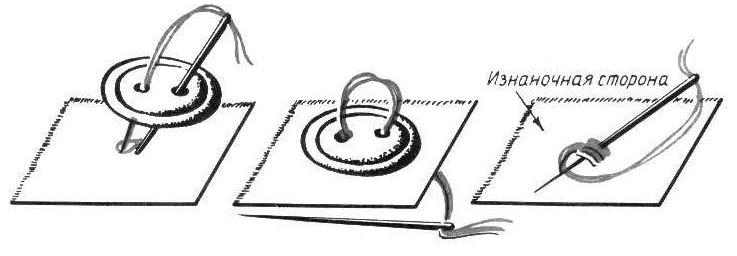 Пришивание пуговиц «на ножке»Пришить пуговицу, выполнив 4 стежка, оттягивая ее от ткани на нитке на 1-4 мм. Вывести иглу на лицевую сторону, обвить нитки под пуговицей 4-5 раз. Закрепить нитку на изнаночной стороне ткани, заправить между слоями ткани. 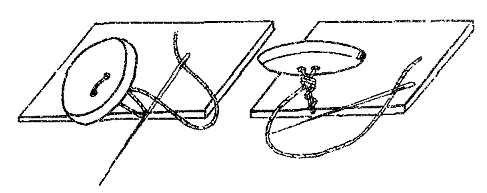 